ПС 2. Тепе-теңдік константа түрлері. Тепе-теңдік құрамын есептеу принциптері тақырыбына есептер шығару. Бірнегізді қышқылдар мен негіздердің, тұздардң рНын есептеуЕрітіндіде химиялық тепе-теңдіктердің сандық мәнін есептеу мынадай схема бойынша жүргізіледі:Тепе-теңдікке қатысы бар реакцияның теңдігін жазу.Әр химиялық реакцияға сәйкес тепе-теңдік константаларының теңдігін жазу. Жалғастырып анықтамаларды пайдаланып константалардың мәнін табу.Заттың әр түрінің тепе-теңдік коцентрацияларының өзара және оның ерітіндідегі жалпы концентрациясын байланыстыратын жүйенің материалды баллансына сәйкес теңдігін жазу.Мысалы, күміс нитратымен аммиактың судағы ерітіндісін алса, Ag+, [Ag(NH3)]+, [Ag(NH3)2]+ иондары түрінде жүруі мүмкін. Құрамында күміс бар бөлшектердің жалпы концентрациясы:Сж = [Ag+]+[Ag(NH3) +] + [Ag(NH3) +2]Электрбейтараптық теңдігін жазу. Кез-келген ерітіндіде катиондар мен аниондардың жалпы концентрациялары ерітіндіде электрбейтараптық сақтау үшін бір-біріне тең болу керек.Мысалы, NaCl-дың судағы ерітіндісінде Na+ және Н3О+ катиондары, Cl- және ОН- аниондары жүреді. Ерітіндінің электрбейтараптық жағдайы: [Na+ ]+[Н3О+] =[Cl-]+[ ОН-]MgCl2 ерітіндісі үшін электрбейтараптық теңдігі былай жазылады:2[Mg2+ ]+[Н3О+]=[Cl-]+[ОН-] Магний ионының алдындағы коэффициент 2 сол ионның екі зарядты екенін ескеруге жазылған, себебі хлорид ионының концентрациясы магний ионының екі еселенген концентрациясына сәйкес. ([Cl-]=2[Mg2+ ]). Осы сияқты үш зарядталған иондардың концентрациясын үшке көбейту керек. Құрамында AI2 (SO4)3, MgCl2 бар ерітінділердің электрбейтараптық теңдігі:   [AI3+]+2[Mg2+ ]+[Н3О+] =2[SO2-4]+[НSO-4]+[Cl-]+[ОН-][H+]*[OH-] = 10 -14 (-lgpH = -lg[H+] (сулы ер. [H3O+] гидроксоний ион pOH = -lg[OH-]рН +pOH = 14Ka*Kb = 10 -14 (-lgpKa +pKb = 14бір негізді әлсіз қышқыл (оның тұзы) CH3COOH, HCOOH, HCN, HNO2Сж = [An-](1+[H+]/KaЕкі негіздік әлсіз қышқыл (оның тұзы) H2S, H2CO3, H2C2O4, H2Se, H2TeСж = [An2-](1+[H+]/Ka2 +[H+]2/Ka1*Ka2)Үшнегіздік әлсіз қышқыл (оның тұзы) H3PO4 Сж = [An3-](1+[H+]/Ka3 +[H+]2/Ka3*Ka2  +[H+]3/Ka1*Ka2*Ka3)Ерітіндіде қымыздық қышқыл H2C2O4Оның диссоциялану нәтидесінде ерітіндіде H+, HC2O4-, C2O4 2-, H2C2O4Осы қышқыл үшін материалдық баланс теңдеуін жазыңыз.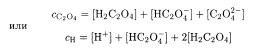 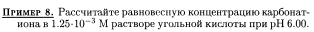 БерілгенС(H2CO3)=1,25*10 ^ -3 M                   pH=6   [H+]=10 ^ -6 MpH= - lg[H+][H+] = 10 ^-pHТабу керек: [CO3 2-] - ?H2CO3  = H+ +HCO -    Ka1 = [H+]*[HCO3 -]/[H2CO3]            Ka1=4,5*10 -7HCO3 -  = H+ + CO3 2-             Ka2 = [H+]*[CO3 2-]/[HCO3 -]         Ka2 = 4,8*10 -11Материалдық баланс теңдеуі:C(CO3 2-) = [H2CO3] + [HCO3 -] + [CO3 2-]   == [H+]*[HCO3 -]/Ka1 +  [H+]*[CO3 2-]/Ka2 +[CO3 2-] =   [H+]2+]*[CO3 2-]/Ka1*Ka2 +[H+]*[CO3 2-]/Ka2 +[CO3 2-]= 	 [CO3 2-](1+[H+]/Ka2 +[H+]2/Ka1*Ka2 =C(CO3 2-) =  [CO3 2-](1+[H+]/Ka2 +[H+]2/Ka1*Ka2) =1,25*10 -3/[CO3 2-] = 1+10 -6/4,8*10 -11 + 10 – 12/21,6*10 -18 = 1+0,21*10 ^5 + 0,05*10^61+2,1*10^4 +5*10^4 = 7,1*10 ^4[CO3 2-] = 1,25*10 -3/7,1*10^4 = 1,76*10^-8 MБірнегізді қышқылдар, негіздер, түздар ерітінділерінің рН есептеу жолдарыМысалдар0,2 М HCl ерітіндісінің рН есептеңіз.рН=0,70,02 M H2Se pH-? Ka1=1,3*10-4Ka2=1*10-11[H+] = sqr(Ka*CHA) = sqr(1,3*10 -4*0,02) = 1,6*10 -3 моль/лрН=-lg (1,6*10 -3) = 2,79 pH=1/2(pK - lgCHA[H+] = 10 -3 моль/лС(HCOOH) - ?Ka = 1,8*10-410 -3 = sqr(Ka*CHA) = sqr(1,8*10 -4*C) = 10 -6 = 1,8*10-4*CC=HCN pH=5,0C(HCN)-?Ka = 6,2*10 -1010 -5 = sqr(Ka*CHA) = sqr(6,2*10 -10*C) = C=0,1613 моль/л[H+] = sqr(Ka*CHA)pH=1/2(pK - lgCHA)pKa = -lgKa = 9,215 = ½(9,21 – lgC)5 = 4,605 – 1/2lgC0,79 = -lgCC = 10 ^-0,79 = 0,1622 моль/лN2H4*H2O гидразинС=0,5М[OH-] = 7*10 -4 моль/лKb -?[OH-]=sqr(Kb*CBOH)pOH = ½(pKb – lgCBOH)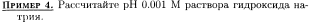 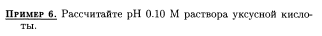 Ka=1,75*10 -5pH=2,88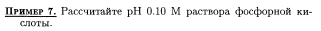 Ka1=7,6*10 -3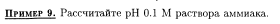 Kb=1,75*10 -5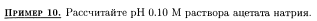 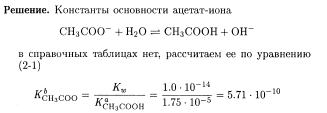 [OH-] = sqr(Kb*C)[H+] *[OH-] = 10 -14[H+] = 10-14/[OH-][H+] = 10 -14/sqr(Kb*C) =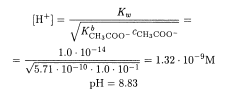 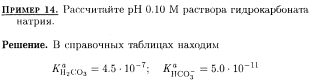 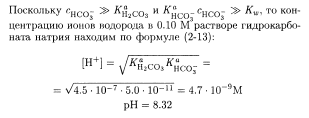 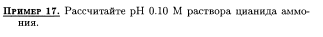 Мысал. 0,01 моль/л Na2HPO4pH1сумен 10 есе көбейткенде рН2∆pH - ?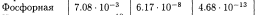 Мысал.NA2CO3C = 53 г/лг/лрН - ?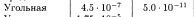 CO3 2- +HOH = HCO3 - + OH –Kb1 = [HCO3 - ]*[OH-]/[CO3 2-] = [OH-]^2/Cbase[OH-] = sqr(Kb1*Cbase) =sqr(2*10 -4*0,5) = = 1*10 -2 моль/лрОН = -lg[OH-] = 2,0pH = 14 – pOH = 12?0г/л  ----- моль/л (М, г/моль)С = 53/106 =0,5 моль/лKb1 = 10 -14/5*10 -11 = 2*10 -3Kb1*Ka2 = 10 -14Kb2*Ka1 = 10 -14Қолданылатын әдібиеттерХаритонов Ю.Я. аналитическая химия (аналитика). В 2-х кн. Кн.2. Количественный анализ. Физико-химические (инструментальные) методы анализа: Учеб. для вузов. – 2-е изд., испр.- М.: Высш. шк., 2003.- 559с.Жебентяев А.И., Жерносек А.К., Талуть И.Е. Аналитическая химия. Химические методы анализа: учеб. пособие. - Минск; М.: Новое знание, 2011. - 541.Бадавамова Г.Л., Минажева Г.С. Аналитикалық химия, Оқулық Алматы, Экономика. 2011.- 474 б.Мендалиева Д.К. Аналитикалық химиядан есептер мен жаттығулар жинағы. Алматы, 2003, 217 б. Исмаилова А.Г., Злобина Е.В., Долгова Н.Д. Методические указания и задания лабораторных работ по аналитической химии. Алматы: Каз университет, 2012. – 102 с.Аргимбаева А.М. Талдаудың физика-химиялық әдістері. Алматы, Қазақ университеті, 2018, 202 б.Кұшті қышқыл Күшті негізCBOH  = [OH-] моль/лрOН = -lgCBOHpH=14-pHӘлсіз қышқыл (бірнегізді)[H+] = sqr(Ka*CHA)pH=1/2(pK - lgCHA)Әлсіз негіз[OH-]=sqr(Kb*CBOH)pOH = ½(pKb – lgCBOH)pH = 14-1/2pKb +1/2lgC)Амфолит[H+]=sqr(Ka1*Ka2)pH = ½(pKA2+pKa2)ТұздарpH+pOH=14Ka*Kb=106-14pKa+pKb = 14Көп негізді қышқылдар (негіздер)Ka1/KA2>1000H+] = sqr(Ka*CHA)pH=1/2(pK - lgCHAKb1/Kb2>1000[OH-]=sqr(Kb*CBOH)pOH = ½(pKb – lgCBOH)pH = 14-1/2pKb +1/2lgC)